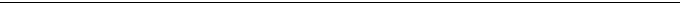 Bedingungen. Reservepositionen: Positionen, die nicht dem Originaltext NPK entsprechen, dürfen nur in den dafür vorgesehenen Reservefenstern erstellt werden und sind mit dem Buchstaben R vor der Positionsnummer zu bezeichnen (siehe "NPK Bau - Informationen für Anwender", Ziffer 6).
. Kurztext-Leistungsverzeichnis: Es werden nur die ersten zwei Zeilen von Haupt- und geschlossenen Unterpositionen übernommen. Es gilt in jedem Fall die Volltextversion des NPK (siehe "NPK Bau - Informationen für Anwender", Ziffer 10).000Beton, Leichtbeton, Porenbeton060RSpezialbetone Betonwelten.ch06902RBeton nach Norm SN EN 206, Sorte C.      .10003Typ Gilvucrete04Druckfestigkeitsklasse C 30/3705Expositionsklasse XC4, XD1, XD2a, XF106Nennwert Grösstkorn 
D_max 16.

Klasse des Chloridgehalts
Cl 0,10.07Zuschlagstoff : Alpine Sand und Kies08Frost-Tausalz-Widerstand : nein.09Herstellwerk: saw schmitter agNöllenstrasse 199443 WidnauFür TransportbetonHerr Marcel Schmitter – marcel.schmitter@saw.chTel. 071 727 77 1110Zement CEM I 42.5 N - Weisszement